Umowa Nr …/DEP/…/2015                                                                       Załącznik Nr. 2                                                                              OGÓLNE WARUNKI UMOWY KOMPLEKSOWEJ DOSTAWY CIEPŁA               (OWU).                                                                                                         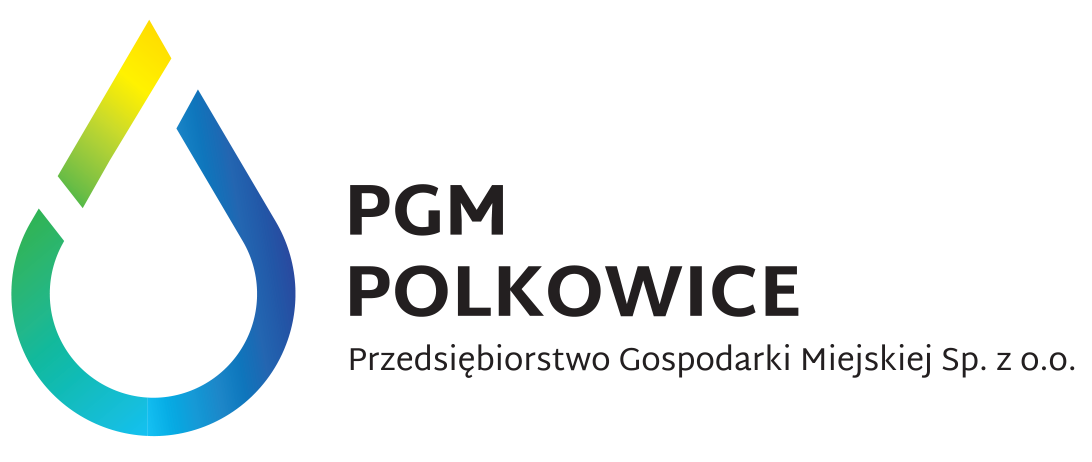 Umowa Nr …/DEP/…/2015                                                                       Załącznik Nr. 2                                                                              OGÓLNE WARUNKI UMOWY KOMPLEKSOWEJ DOSTAWY CIEPŁA               (OWU).                                                                                                         Umowa Nr …/DEP/…/2015                                                                       Załącznik Nr. 2                                                                              OGÓLNE WARUNKI UMOWY KOMPLEKSOWEJ DOSTAWY CIEPŁA               (OWU).                                                                                                         § 1 Definicje. W rozumieniu niniejszych Ogólnych Warunków Umowy Kompleksowej Dostawy Ciepła (OWU) oraz zawartej Umowy podane poniżej określenia oznaczają:§ 1 Definicje. W rozumieniu niniejszych Ogólnych Warunków Umowy Kompleksowej Dostawy Ciepła (OWU) oraz zawartej Umowy podane poniżej określenia oznaczają:§ 1 Definicje. W rozumieniu niniejszych Ogólnych Warunków Umowy Kompleksowej Dostawy Ciepła (OWU) oraz zawartej Umowy podane poniżej określenia oznaczają:Ustawa / Rozporządzenie  Ustawa / Rozporządzenie  Ustawa Prawo Energetyczne Ustawa z dnia 10 kwietnia 1997 r Prawo Energetyczne (Dz. U. z 2006 Nr 89, poz. 625) 
z późniejszymi zmianami a także wydanymi na podstawie tej ustawy rozporządzeniami.:Ministra Gospodarki z dnia 17 września 2010 r. w sprawie szczegółowych zasad kształtowania i kalkulacji taryf oraz rozliczeń z tytułu zaopatrzenia w ciepło (Dz. U. z 2010 Nr 194, poz. 1291),Ministra Gospodarki z dnia 15 stycznia 2007 r. w sprawie szczegółowych warunków funkcjonowania systemów ciepłowniczych (Dz. U z 2007 r. Nr 16 poz. 92 które stanowią integralna część Umowy, nawet w przypadku utraty mocy obowiązującej, aż do wejścia w życie nowych aktów prawnych regulujących kwestie obejmujące zakres regulacji w/w rozporządzeń. UmowaUmowaZespół dokumentów: Umowa Kompleksowa Dostawy Ciepła wraz z załącznikami:Załącznik nr 1 – Zamówienie mocy cieplnej,Załącznik nr 2 – Ogólne Warunki Umowy Kompleksowej Dostawy Ciepła,Załącznik nr 3 – Tabela regulacyjna,Załącznik nr 4 – Wyciąg z Taryf dla ciepła Producenta oraz Sprzedawcy przesyłającego ciepło dla potrzeb kupującego oraz cennika usług dodatkowych Sprzedawcy.Załącznik nr 5 – Wzorzec wniosku o zmianę zamówionej mocy cieplnej.Załącznik nr 6 – Wykaz węzłów cieplnych nie wymienionych w § 1 ust 1niniejszej umowy, których umowa również dotyczy -opcjonalnie.SprzedawcaSprzedawcaPrzedsiębiorstwo Gospodarki Miejskiej Spółka z o.o. z siedzibą w Polkowicach prowadzące działalność gospodarczą w zakresie przesyłania i dystrybucji oraz obrotu ciepłem.OdbiorcaOdbiorcaKażdy, kto otrzymuje lub pobiera ciepło na podstawie Umowy Kompleksowej Dostawy Ciepła ze Sprzedawcą.StronaStronaOdpowiednio Odbiorca lub Sprzedawca.Instalacja odbiorczaInstalacja odbiorczaPołączone ze sobą urządzenie lub instalacje, służące do transportowania ciepła lub ciepłej wody z węzłów cieplnych 
do odbiorników ciepła lub punktów poboru ciepłej wody w obiekcie.ObiektObiektBudowlę lub budynek wraz instalacjami odbiorczymi, do którego dostarczane jest ciepło. AwariaAwariaZdarzenie niespodziewane, które powoduje utratę technicznej sprawności urządzeń ciepłowniczych.TaryfaTaryfaZbiór cen i stawek opłat oraz warunków ich stosowania, opracowany przez sprzedawcę i wprowadzony jako obowiązujący dla określonych w nim odbiorców w trybie określonym ustawą.Grupa taryfowaGrupa taryfowaGrupa odbiorców, korzystających z usług związanych z zaopatrzeniem w ciepło, z którymi rozliczenia są prowadzone na podstawie tych samych cen i stawek opłat oraz warunków ich stosowania: A1- odbiorcy zasilani ze źródła ciepła dostawcy ciepła, za pośrednictwem sieci ciepłowniczej i węzłów cieplnych Sprzedawcy,A2- odbiorcy zasilani ze źródła ciepła dostawcy ciepła za pośrednictwem sieci ciepłowniczej Sprzedawcy. Źródło ciepłaŹródło ciepłaPołączone ze sobą urządzenia lub instalacje służące do wytwarzania ciepła. PrzyłączePrzyłączeOdcinek sieci ciepłowniczej doprowadzający ciepło wyłącznie do jednego węzła cieplnego albo odcinek zewnętrznej instalacji odbiorczych za grupowym węzłem cieplnym lub źródłem ciepła, łączący te instalacje z instalacjami odbiorczymi w obiektach.Sieć ciepłowniczaSieć ciepłowniczaPołączone ze sobą urządzenia lub instalacje, służące do przesyłania i dystrybucji ciepła ze źródeł ciepła do węzłów cieplnych.Węzeł cieplnyWęzeł cieplnyPołączone ze sobą urządzenia lub instalacje służące do zmiany rodzaju lub parametrów nośnika  ciepła dostarczonego z przyłącza oraz regulacji ilości ciepła dostarczonego do instalacji odbiorczych.Warunki obliczeniowe Warunki obliczeniowe obliczeniowa temperatura powietrza atmosferycznego określona dla strefy klimatycznej, w której zlokalizowane są obiekty, do których jest dostarczane ciepło (dla Miasta Polkowice temperatura obliczeniowa wynosi –18 oC),normatywną temperaturę nośnika ciepła odpowiadająca zgodnie z Tabelą regulacyjną obliczeniowej temperaturze powietrza.                  Granica eksploatacjiGranica eksploatacjiGranica odpowiedzialności Stron za urządzenia i instalacje określona w § 5 ust 1 i 2 OWU.Zamówiona moc cieplnaZamówiona moc cieplnaUstalona przez odbiorcę lub podmiot ubiegający się o przyłączenie do sieci ciepłowniczej największą moc cieplną, jaka w danym obiekcie wystąpi w warunkach obliczeniowych, która zgodnie z określonymi w odrębnych przepisach warunkami technicznymi oraz wymaganiami technologicznymi dla tego obiektu jest niezbędna do zapewnienia:a) pokrycia strat ciepła w celu utrzymania normatywnej temperatury i wymiany powietrza w pomieszczeniach,b) utrzymania normatywnej temperatury ciepłej wody w punktach czerpalnych,c) prawidłowej pracy innych urządzeń lub instalacji.Tabela regulacyjnaTabela regulacyjnaPrzedstawiona w postaci tabeli zależność temperatury nośnika ciepła od warunków atmosferycznych.Układ pomiarowo-rozliczeniowyUkład pomiarowo-rozliczeniowyDopuszczony do stosowania, zgodnie z odrębnymi przepisami,  zespół urządzeń służący do pomiaru ilości i parametrów nośnika ciepła, których wskazania stanowią podstawę do obliczania należności z tytułu dostarczania ciepła.Liczba punktów pomiarowychLiczba punktów pomiarowychŁączna liczba układów pomiarowo-rozliczeniowych zainstalowanych w przyłączach do węzłów cieplnych.Nielegalne pobieranie ciepłaNielegalne pobieranie ciepłaPobieranie ciepła bez zawarcia umowy z przedsiębiorstwem energetycznym lub niezgodnie z umową.§ 2 Postanowienia ogólne.§ 2 Postanowienia ogólne.§ 2 Postanowienia ogólne.Sprzedawca będzie dostarczać Odbiorcy energię cieplną z miejskiej sieci ciepłowniczej do obiektów wyszczególnionych w Załączniku Nr 1 w ilości wynikającej z mocy zamówionej.Energia cieplna dostarczana będzie w postaci gorącej wody o zmiennej temperaturze, zależnej od warunków atmosferycznych, regulowanej według zasad ustalonych dla systemu ciepłowniczego miasta Polkowice 
i opisanych w Załączniku Nr 3.Planowana przerwa w dostawie ciepła w okresie letnim nie przekroczy 10 dni.§ 3 Obowiązki Sprzedawcy.§ 3 Obowiązki Sprzedawcy.§ 3 Obowiązki Sprzedawcy.Dostawca zobowiązuje się do:Dostawca zobowiązuje się do:1. Sprzedawca jest odpowiedzialny za utrzymanie w należytym stanie technicznym i prawidłową eksploatację urządzeń i instalacji do granicy eksploatacji urządzeń, będących jego własnością.2. Sprzedawca zobowiązuje się przestrzegać standardów jakościowych obsługi odbiorcy określonych w Umowie, natomiast pozostałych zgodnie z rozporządzeniem, o którym mowa w § 1 ust 1 pkt b OWU.3. Sprzedawca zobowiązuje się pisemnie zawiadamiać Odbiorcę o terminach planowanych przerw w dostarczaniu ciepła nie później niż na 7 dni przed terminem przerwania dostawy.4. Sprzedawca zobowiązuje się do usuwania własnym kosztem i staraniem szkód powstałych z winy Sprzedawcy przy konserwacji lub naprawach jego urządzeń, zainstalowanych w obiektach Odbiorcy lub na jego terenie, a także przywrócenia do stanu poprzedniego terenu Odbiorcy po naprawie sieci ciepłowniczej będącej własnością Sprzedawcy. Zakres szkód i terminy ich usuwania Strony każdorazowo ustalają w spisanym na tą okoliczność protokole.5. Sprzedawca zobowiązuje się bezzwłocznie usuwać awarie i inne zakłócenia w dostarczaniu ciepła oraz udzielać informacji o przewidywanym terminie przywrócenia normalnych warunków dostarczania ciepła.§ 4 Obowiązki Odbiorcy.§ 4 Obowiązki Odbiorcy.§ 4 Obowiązki Odbiorcy.Odbiorca zobowiązany jest do:Odbiorca zobowiązany jest do:Terminowego uiszczania należności za usługi przesyłowe stałe i zmienne, zamówioną moc cieplną, dostarczone ciepło i nośnik ciepła.Zgłoszenie reklamacji nie zwalnia Odbiorcy z terminowego regulowania należności. Po rozpatrzeniu reklamacji, 
w uzasadnionych przypadkach, Sprzedawca dokona stosownej korekty faktur.Pobierania mocy cieplnej w wielkości nie przekraczającej mocy zamówionej.Zwrotu wody sieciowej o jakości i ilości wody dostarczonej.Odbiorca jest odpowiedzialny za utrzymanie w należytym stanie technicznym i prawidłową eksploatację instalacji 
i urządzeń poza granicą własności urządzeń, określoną w § 5 ust 1 dla Grupy taryfowej A1 oraz § 5 ust 2 dla Grupy taryfowej A2. Bieżącego usuwania nieszczelności instalacji odbiorczych oraz prowadzenia napraw tych instalacji w sposób minimalizujący ubytki wody sieciowej.Udostępniania przedstawicielom Sprzedawcy dostępu do układów pomiarowo – rozliczeniowych i urządzeń regulujących, w celu dokonania odczytu oraz kontroli prawidłowości ich działania.Uzgadniania ze Sprzedawcą wszelkich potrzeb związanych z napełnianiem instalacji odbiorczych wodą sieciową 
i pokrywania kosztów z tym związanych.Udostępnienia Sprzedawcy terenu, przez który przebiega sieć cieplna w pasie trzech metrów od osi kanału ciepłowniczego w celu przeprowadzenia kontroli, przeglądu i prac związanych z eksploatacją zainstalowanych urządzeń i instalacji oraz remontów, modernizacji i naprawy w przypadku wystąpienia awarii.Nie występowania o odszkodowania za uprawy na terenie udostępnionym w celu jak w pkt.9.Nie wznoszenia żadnych stałych obiektów budowlanych oraz nie sadzenia drzew w pasie trzech metrów od osi rurociągu na terenie należącym do Odbiorcy.Odbiorca zobowiązuje się do prawidłowej eksploatacji i należytej dbałości o powierzony mu przez Sprzedawcę układ pomiarowo- rozliczeniowy i urządzenia regulacyjne.W przypadku rozwiązania Umowy Odbiorca zobowiązuje się wydać niezwłocznie Sprzedawcy powierzone układy pomiarowo – rozliczeniowe  w stanie niepogorszonym za wyjątkiem naturalnego zużycia wynikającego z eksploatacji  urządzeń pod rygorem obciążenia Odbiorcy kosztami niezwróconych bądź uszkodzonych urządzeń.W przypadku odbiorców grupy A2 dodatkowo Odbiorca zobowiązany jest do:zabezpieczenie przed uszkodzeniem i dostępem osób nieupoważnionych do założonych przez Sprzedawcę plomb w węźle cieplnym i instalacji odbiorczej, zwłaszcza na układzie pomiarowo – rozliczeniowym. niezwłocznego informowania Sprzedawcy o zauważonych wadach urządzeń pomiarowych lub innych okolicznościach mających wpływ na prawidłowość rozliczeń.§ 5 Granica eksploatacji.§ 5 Granica eksploatacji.§ 5 Granica eksploatacji.W przypadku umowy (A1)W przypadku umowy (A1)Za miejsce rozgraniczenia eksploatacji urządzeń, przyjmuje się pierwsze, od strony instalacji złącza (kołnierze) zaworów lub zasuw odcinających węzeł cieplny od instalacji wewnętrznej. Przez złącza te przechodzi również linia podziału obowiązków eksploatacyjnych (obsługa, konserwacja i naprawa). Złącza stanowią własność Odbiorcy, natomiast zawory (zasuwy) są częścią składową węzła i stanowią własność Sprzedawcy.Naczynie wzbiorcze wraz z rurami bezpieczeństwa, wznośną, opadową, rurą przelewową i sygnalizacyjną stanowią integralną część instalacji wewnętrznej i należy do Odbiorcy.W przypadku umowy (A2)W przypadku umowy (A2)Za miejsce rozgraniczenia eksploatacji urządzeń, przyjmuje się pierwsze, od strony przyłącza, złącza (kołnierze) zaworów lub zasuw odcinających węzeł cieplny od przyłącza. Przez złącza te przechodzi również linia podziału obowiązków eksploatacyjnych (obsługa, konserwacja i naprawa). Złącza stanowią własność Sprzedawcy, natomiast zawory (zasuwy) są częścią składową węzła i stanowią własność Odbiorcy. § 6 Standardy jakościowe obsługi w zakresie dostawy ciepła. § 6 Standardy jakościowe obsługi w zakresie dostawy ciepła. § 6 Standardy jakościowe obsługi w zakresie dostawy ciepła. Utrzymanie w miejscu dostarczania ciepła: temperatury nośnika w stosunku do tabeli regulacyjnej Załącznik nr 3 z odchyleniem +/- 5%, pod warunkiem, że temperatura wody zwracanej do sieci ciepłowniczej jest zgodna z tabelą regulacyjną w zakresie +/-7% z uwzględnieniem obniżenia temperatury na przyłączu - Grupa taryfowa A1 i A2,temperatury ciepłej wody użytkowej na wyjściu z węzła 55oC z tolerancją +5oC – Grupa taryfowa A1,natężenia przepływu wody instalacyjnej zgodnie z dokumentacją techniczną obiektu – Grupa taryfowa A1,Dopuszcza się obniżenie temperatury wody zasilającej węzeł cieplny lub instalację c.o. i c.w.u. Odbiorcy pod warunkiem odpowiedniego powiększenia natężenia przepływu wody, przy którym moc cieplna pobierana będzie równa mocy z tabeli regulacyjnej  Załącznik nr 3 dla aktualnych warunków pogodowych.Ustalanie ilości pobranego przez Odbiorcę ciepła i nośnika ciepła dokonuje się na podstawie wskazań licznika ciepła i wodomierza.Odczytu wskazań licznika ciepła Dostawca dokonuje raz w miesiącu. W razie uszkodzenia układu pomiarowo – rozliczeniowego mierzącego wodę uzupełniającą (nośnik ciepła), w tym uszkodzenia plomb, ilość pobranej wody będzie oszacowana na podstawie pojemności zładu.W przypadku uszkodzenia lub stwierdzenia nieprawidłowych wskazań układu pomiarowo – rozliczeniowego lub braku dostępu do urządzeń pomiarowych, wysokość opłat w okresie braku prawidłowego pomiaru ustala się według zasad określonych w § 38 Rozporządzenia Taryfowego. W przypadku porozumienia się Sprzedawcy 
z Odbiorcą ilość pobranego ciepła w okresie braku prawidłowego pomiaru może być ustalona na podstawie poprzedniego okresu rozliczeniowego skorygowanego współczynnikiem temperaturowym.Jeżeli nie można ustalić liczby dni w okresie braku prawidłowego pomiaru ilości dostarczonego ciepła, ilość dostarczonego ciepła oblicza się począwszy od dnia rozpoczęcia okresu rozliczeniowego do dnia usunięcia stwierdzonych nieprawidłowości.Sprzedawca ma obowiązek:sprawdzić, w okresie 3 dni od daty zgłoszenia przez Odbiorcę, prawidłowość wskazań układu pomiarowo-rozliczeniowego w miejscu jego zainstalowania,wymontować, w razie potrzeby lub na żądanie Odbiorcy, zakwestionowany układ pomiarowo-rozliczeniowy 
i sprawdzić go w uprawnionym laboratorium,doręczyć Odbiorcy protokół sprawdzenia układu pomiarowo-rozliczeniowego w terminie 14 dni od daty otrzymania protokołu wystawionego przez uprawnione laboratorium,dokonać stosownej korekty obliczenia należności w terminie 14 dni od daty doręczenia protokołu Odbiorcy.Termin włączenia i wyłączenia dostawy ciepła na cele ogrzewania ustala Odbiorca, a Sprzedawca dokona rozpoczęcia lub przerwania dostarczania ciepła na pisemny wniosek Odbiorcy w następującym trybie:na wniosek złożony w dniu roboczym rozpoczęcie dostarczania ciepła nastąpi nie później niż w ciągu 24 godzin od złożenia wniosku przez odbiorcę – gdy realizacja wypada w dniu roboczym,w pierwszym dniu roboczym po dniach wolnych – gdy zgłoszenia dokonano tak, że jego realizacje 
w terminie określonym w lit. a) przypadała by na dzień wolny od pracyw przypadku zasilania z węzła cieplnego kilku Odbiorców posiadających odrębne umowy z dostawcą włączenie i wyłączenie czynnika grzewczego musi być między nimi uzgodnione i potwierdzone pisemnie.§ 7 Standardy jakościowe obsługi w zakresie pomiarów.§ 7 Standardy jakościowe obsługi w zakresie pomiarów.§ 7 Standardy jakościowe obsługi w zakresie pomiarów.Przyłącza doprowadzające ciepło do węzłów cieplnych, zasilających poszczególne obiekty lub grupy obiektów winny posiadać następujące urządzenia:urządzenie regulujące (ograniczające) natężenie przepływu nośnika ciepła do wartości obliczeniowej, określonej w Umowie,układ pomiarowo – rozliczeniowy, zgodnie z odrębnymi przepisami dopuszczony do stosowania zespół urządzeń, służących do pomiaru ilości i parametrów nośnika ciepła, których wskazania stanowią podstawę do obliczania należności z tytułu dostarczania ciepła,układ do pomiaru zużycia nośnika ciepła do uzupełniania instalacji wewnętrznej - zgodnie z odrębnymi przepisami dopuszczony do stosowania zespół urządzeń, służących do pomiaru ilości nośnika ciepła, których wskazania stanowią podstawę do obliczania należności z tytułu uzupełniania strat nośnika ciepła,niezbędną armaturę odcinającą, zabezpieczającą oraz osprzęt.Sprzedawca zabezpiecza plombami urządzenia, o których mowa w ust. 1. Odbiorca może zabezpieczyć te urządzenia dodatkowo własnymi plombami.Sprzedawca powierza Odbiorcy urządzenia, o których mowa w ust. 1 pkt. b i c w dobrym stanie technicznym. Strony potwierdzają ten fakt na piśmie, a Odbiorca zobowiązany jest zachować urządzenia w stanie nie pogorszonym z zastrzeżeniem zwykłego ich zużycia Strony dopuszczają możliwość dokonywania wspólnych odczytów wskazań układów pomiarowo - rozliczeniowych. Właściciel urządzenia zobowiązuje się do dokonywania legalizacji urządzeń wchodzących w skład układu pomiarowo - rozliczeniowego oraz układu do pomiaru uzupełnienia strat nośnika ciepła, stanowiących jego własność, w czasie wyznaczonym przez odrębne przepisy.Obie strony mają prawo żądać sprawdzenia prawidłowości działania urządzeń pomiarowych.Koszty nieuzasadnionego sprawdzenia prawidłowości wskazań licznika lub wodomierza ponosi zgłaszający zastrzeżenia.Po stwierdzeniu nieprawidłowości wskazań układu pomiarowo – rozliczeniowego, ilość ciepła dostarczonego 
w okresie braku prawidłowego pomiaru oblicza się według wzoru:Qb= [Qow(tw-tb) :(tw-to) + Qcwt ] x hb:hogdzie poszczególne symbole oznaczają:Qb – ilość ciepła dostarczonego w okresie braku prawidłowego pomiaru [w GJ];Qow – ilość ciepła zależną od warunków atmosferycznych, dostarczoną na ogrzewanie i wentylację w miesięcznym okresie rozliczeniowym przed uszkodzeniem układu pomiarowo - rozliczeniowego [w GJ];Qcwt –ilość ciepła niezależną od warunków atmosferycznych, dostarczoną na podgrzewanie wody wodociągowej i na cele technologiczne w miesięcznym okresie rozliczeniowym przed uszkodzeniem układu pomiarowo - rozliczeniowego [w GJ];tw  – normatywną temperaturę ogrzewanych pomieszczeń - 21oCtb – średnią temperaturę zewnętrzną w okresie braku prawidłowego pomiaru [w oC]; to – średnią temperaturę zewnętrzną, w miesięcznym okresie rozliczeniowym, przed uszkodzeniem układu pomiarowo - rozliczeniowego [w oC]; hb – liczbę dni w okresie braku prawidłowego pomiaru;ho – liczbę dni, w miesięcznym okresie rozliczeniowym, przed uszkodzeniem układu pomiarowo 
- rozliczeniowego.10. Jeśli nie można ustalić ilości dni w okresie braku prawidłowego pomiaru, ilość dostarczanego ciepła lub nośnika ciepła jest obliczana za okres od dnia rozpoczęcia nowego okresu rozliczeniowego do dnia usunięcia stwierdzonych nieprawidłowości działania układu pomiarowo - rozliczeniowego.11. Ustalenie ilości pobranego przez Odbiorcę nośnika ciepła do napełniania i uzupełniania ubytków wody w instalacji centralnego ogrzewania dokonuje Sprzedawca na podstawie odczytów wskazań wodomierzy.Przyłącza doprowadzające ciepło do węzłów cieplnych, zasilających poszczególne obiekty lub grupy obiektów winny posiadać następujące urządzenia:urządzenie regulujące (ograniczające) natężenie przepływu nośnika ciepła do wartości obliczeniowej, określonej w Umowie,układ pomiarowo – rozliczeniowy, zgodnie z odrębnymi przepisami dopuszczony do stosowania zespół urządzeń, służących do pomiaru ilości i parametrów nośnika ciepła, których wskazania stanowią podstawę do obliczania należności z tytułu dostarczania ciepła,układ do pomiaru zużycia nośnika ciepła do uzupełniania instalacji wewnętrznej - zgodnie z odrębnymi przepisami dopuszczony do stosowania zespół urządzeń, służących do pomiaru ilości nośnika ciepła, których wskazania stanowią podstawę do obliczania należności z tytułu uzupełniania strat nośnika ciepła,niezbędną armaturę odcinającą, zabezpieczającą oraz osprzęt.Sprzedawca zabezpiecza plombami urządzenia, o których mowa w ust. 1. Odbiorca może zabezpieczyć te urządzenia dodatkowo własnymi plombami.Sprzedawca powierza Odbiorcy urządzenia, o których mowa w ust. 1 pkt. b i c w dobrym stanie technicznym. Strony potwierdzają ten fakt na piśmie, a Odbiorca zobowiązany jest zachować urządzenia w stanie nie pogorszonym z zastrzeżeniem zwykłego ich zużycia Strony dopuszczają możliwość dokonywania wspólnych odczytów wskazań układów pomiarowo - rozliczeniowych. Właściciel urządzenia zobowiązuje się do dokonywania legalizacji urządzeń wchodzących w skład układu pomiarowo - rozliczeniowego oraz układu do pomiaru uzupełnienia strat nośnika ciepła, stanowiących jego własność, w czasie wyznaczonym przez odrębne przepisy.Obie strony mają prawo żądać sprawdzenia prawidłowości działania urządzeń pomiarowych.Koszty nieuzasadnionego sprawdzenia prawidłowości wskazań licznika lub wodomierza ponosi zgłaszający zastrzeżenia.Po stwierdzeniu nieprawidłowości wskazań układu pomiarowo – rozliczeniowego, ilość ciepła dostarczonego 
w okresie braku prawidłowego pomiaru oblicza się według wzoru:Qb= [Qow(tw-tb) :(tw-to) + Qcwt ] x hb:hogdzie poszczególne symbole oznaczają:Qb – ilość ciepła dostarczonego w okresie braku prawidłowego pomiaru [w GJ];Qow – ilość ciepła zależną od warunków atmosferycznych, dostarczoną na ogrzewanie i wentylację w miesięcznym okresie rozliczeniowym przed uszkodzeniem układu pomiarowo - rozliczeniowego [w GJ];Qcwt –ilość ciepła niezależną od warunków atmosferycznych, dostarczoną na podgrzewanie wody wodociągowej i na cele technologiczne w miesięcznym okresie rozliczeniowym przed uszkodzeniem układu pomiarowo - rozliczeniowego [w GJ];tw  – normatywną temperaturę ogrzewanych pomieszczeń - 21oCtb – średnią temperaturę zewnętrzną w okresie braku prawidłowego pomiaru [w oC]; to – średnią temperaturę zewnętrzną, w miesięcznym okresie rozliczeniowym, przed uszkodzeniem układu pomiarowo - rozliczeniowego [w oC]; hb – liczbę dni w okresie braku prawidłowego pomiaru;ho – liczbę dni, w miesięcznym okresie rozliczeniowym, przed uszkodzeniem układu pomiarowo 
- rozliczeniowego.10. Jeśli nie można ustalić ilości dni w okresie braku prawidłowego pomiaru, ilość dostarczanego ciepła lub nośnika ciepła jest obliczana za okres od dnia rozpoczęcia nowego okresu rozliczeniowego do dnia usunięcia stwierdzonych nieprawidłowości działania układu pomiarowo - rozliczeniowego.11. Ustalenie ilości pobranego przez Odbiorcę nośnika ciepła do napełniania i uzupełniania ubytków wody w instalacji centralnego ogrzewania dokonuje Sprzedawca na podstawie odczytów wskazań wodomierzy.§ 8 Rozliczenia wynikające z Umowy.§ 8 Rozliczenia wynikające z Umowy.§ 8 Rozliczenia wynikające z Umowy.1. Podstawę obliczania należności za zamówioną moc cieplną, wielkość poboru ciepła i nośnika ciepła oraz należności za usługi przesyłowe stanowią następujące stawki opłat:cena za zamówioną moc cieplną wyrażana w zł/MW.cena ciepła wyrażona w zł/GJ.cena nośnika ciepła wyrażona w zł/m3.stawka opłaty stałej za usługi przesyłowe wyrażona w zł/MW.stawka opłaty zmiennej za usługi przesyłowe wyrażona w zł/GJ. inne opłaty uwzględnione w zatwierdzonej taryfie na ciepło.opłaty z cennika usług dodatkowych sprzedawcy.2. Należności za usługi świadczone przez Sprzedawcę w zakresie zaopatrzenia w ciepło będą ustalane i rozliczane według następujących zasad:miesięczna rata opłaty za zamówioną moc cieplną – pobierana w każdym miesiącu, stanowi iloczyn zamówionej mocy cieplnej oraz 1/12 ceny za zamówioną moc cieplną dla danej grupy taryfowej, opłata za ciepło – pobierana za każdy miesiąc, w którym nastąpił pobór ciepła, stanowi iloczyn ilości dostarczonego ciepła, ustalonej na podstawie odczytów wskazań układu pomiarowo – rozliczeniowego zainstalowanego na przyłączu do węzła cieplnego albo w innych miejscach rozgraniczania eksploatacji urządzeń i instalacji określonych w umowie, oraz ceny ciepła dla danej grupy taryfowej,opłata za nośnik ciepła – pobrana za każdy miesiąc w którym nastąpił pobór nośnika ciepła, stanowi iloczyn ilości nośnika ciepła dostarczonego do napełniania i uzupełniania ubytków wody w instalacjach odbiorczych, ustalonej na podstawie odczytów wskazań układu pomiarowo – rozliczeniowego zainstalowanego w węźle cieplnym, oraz ceny nośnika ciepła dla danej grupy taryfowej,miesięczna rata opłaty stałej za usługi przesyłowe – pobierane w każdym miesiącu, stanowi iloczyn zamówionej mocy cieplnej oraz 1/12 stawki opłaty stałej za usługi przesyłowe dla danej grupy taryfowej,opłata zmienna za usługi przesyłowe – pobierana za każdy miesiąc, w którym nastąpił pobór ciepła, stanowi iloczyn ilości dostarczonego ciepła ustalonej na podstawie odczytów wskazań układu 
pomiarowo – rozliczeniowego, zainstalowanego na przyłączu do węzła cieplnego albo w innych miejscach rozgraniczania eksploatacji urządzeń i instalacji określonych w umowie, oraz stawki opłaty zmiennej za usługi przesyłowe dla danej grupy taryfowej.Stawki opłat za energię oraz moc zamówioną określone są w taryfie ciepła Firmy Energetyka Sp. z o.o. (Grupa 
Taryfowa LP1)Zmiana taryfy opłat nie wymaga wypowiedzenia umowy i będzie każdorazowo podawana Odbiorcy pisemnie 
z wyprzedzeniem 14 dni od daty planowanego wprowadzania zmian.§ 9 Regulowanie należności.§ 9 Regulowanie należności.§ 9 Regulowanie należności.Faktury wystawiane będą bez podpisu Odbiorcy.Należność w zakresie zaopatrzenia w ciepło określone w § 8 Ogólnych Warunków Umowy (OWU) będą regulowane przez Odbiorcę w terminie 20-go dnia każdego miesiąca. Należności będą płacone na indywidualny rachunek bankowy wskazany na fakturze Sprzedawcy.Za nieterminowe regulowanie należności Sprzedawca naliczy odsetki zgodnie z przepisami prawa.W wypadku zalegania z zapłatą należności dłużej niż 30 dni po terminie wskazanym na otrzymanej fakturze, Sprzedawca ma prawo wstrzymać lub ograniczyć dostawę energii cieplnej.Ponowna dostawa energii cieplnej, o której mowa w ust.4 nastąpi niezwłocznie po uregulowaniu przez Odbiorcę zaległych należności oraz pokryciu kosztów włączenia ciepła.Sprzedawca nieodpłatnie jeden raz w roku włącza i wyłącza ciepło na pisemny wniosek Odbiorcy.Każde dodatkowe przerwanie i wznowienie dostawy ciepła będzie podlegało opłacie ustalanej na podstawie cennika usług dodatkowych sprzedawcy.Należności z tytułu bonifikat i upustów udzielanych przez Sprzedawcę będą uwzględniane w następnym okresie rozliczeniowym.Wszelkie nadpłaty ponad bieżące saldo rozliczeń podlegają zwrotom na każdorazowy pisemny wniosek Odbiorcy. W przypadku braku wniosku Odbiorcy będą traktowane jako przedpłaty na następny okres rozliczeniowy.§ 10 Nielegalny pobór energii§ 10 Nielegalny pobór energii§ 10 Nielegalny pobór energiiDo nielegalnego pobierania ciepła zalicza się:pobieranie ciepła bez zawarcia umowy,pobieranie ciepła niezgodnie z postanowieniami umowy, w tym:- z całkowitym lub częściowym pominięciem układu pomiarowo-rozliczeniowego,- samowolną manipulacją w urządzeniu regulującym natężenie przepływu,- z uszkodzonymi bądź zerwanymi plombami licznika ciepła/  urządzenia regulacji natężenia przepływu lub wodomierza, § 11 Upusty i bonifikaty.§ 11 Upusty i bonifikaty.§ 11 Upusty i bonifikaty.1. Odbiorcy przysługują bonifikaty w przypadku niedotrzymania przez Sprzedawcę umowy sprzedaży ciepła w zakresie:terminów rozpoczęcia i zakończenia dostarczania ciepła w celu ogrzewania;planowanych przerw w dostarczaniu ciepła,2. Wysokość bonifikat, o których mowa w ust. 1, ustala się w następujący sposób:jeżeli rozpoczęcie lub zakończenie dostarczania ciepła w celu ogrzewania nastąpiło z opóźnieniem 
w stosunku do ustalonych standardów jakościowych obsługi odbiorców, bonifikata stanowi 1/30 miesięcznej opłaty za zamówioną moc cieplną dla obiektów, w których nastąpiło opóźnienie – za każdą rozpoczętą dobę opóźnienia:jeżeli planowana przerwa w dostarczaniu ciepła w okresie letnim była dłuższa od ustalonych standardów jakościowych obsługi odbiorców, bonifikata stanowi 1/30 miesięcznej opłaty za zamówiona moc cieplną dla obiektów, w których nastąpiło przedłużenie przerwy w dostarczaniu ciepła – za każdą rozpoczętą dobę przedłużenia tej przerwy.3. W przypadku niedotrzymania przez strony warunków umowy w zakresie obliczeniowego natężenia przepływu nośnika ciepła i temperatury nośnika ciepła wysokość opłat za miesiąc, w których stwierdzono nie dotrzymanie w/w warunków ustala się według następujących zasad:      1) jeżeli Sprzedawca:bez zmiany postanowień umowy eksploatuje węzeł cieplny lub własne źródło ciepła i bez zmiany postanowień umowy zwiększył obliczeniowe natężenie przepływu i przekroczył jego dopuszczalne odchylenie, lub podniósł temperaturę dostarczonego nośnika ciepła i przekroczył jej dopuszczalne odchylenie, do obliczenia wysokości opłat za ilość dostarczonego ciepła i zamówioną moc cieplną przyjmuje się obliczeniowe natężenie przepływu nośnika ciepła oraz temperaturę nośnika ciepła, w wysokości określonej w umowie,eksploatuje węzeł cieplny lub własne źródło ciepła i bez zmiany postanowień umowy zmniejszył obliczeniowe natężenie przepływu i przekroczył jego dopuszczalne odchylenie lub zmniejszył temperaturę dostarczonego nośnika ciepła i przekroczył jej dopuszczalne odchylenie, udzielona zostanie Odbiorcy po potwierdzeniu przez strony protokołem, bonifikata, której wysokość oblicza się w sposób określony 
w § 11 ust 4 OWU.jeśli Odbiorca bez zmiany postanowień umowy:zmniejszył obliczeniowe natężenie przepływu i przekroczył jego dopuszczalne odchylenie lub obniżył temperaturę zwracanego nośnika ciepła i przekroczył jej dopuszczalne odchylenie, do obliczenia wartości opłat za ilość dostarczonego ciepła i zamówioną moc cieplną przyjmuje się zwiększone natężenie przepływu nośnika ciepła oraz obniżoną temperaturę nośnika ciepła, Zmniejszy obliczeniowe natężenie przepływu i przekroczył jego dopuszczalne odchylenie, do obliczenia wysokości opłat za ilość dostarczanego ciepła przyjmuje się zmniejszone natężenie przepływu nośnika ciepła, natomiast do obliczenia wysokości opłat za zamówiona moc cieplna przyjmuje się obliczeniowe natężenie przepływu nośnika ciepła. W przypadku, jeżeli Odbiorca bez zmiany postanowień umowy podniósł temperaturę zwracanego nośnika ciepła i przekroczył jej dopuszczalne odchylenie, do obliczenia wysokości opłat za ilość dostarczanego ciepła przyjmuje się temperaturę nośnika ciepła, która jest zgodna z Umową.Jeśli Sprzedawca nie dotrzymał standardów jakościowych obsługi odbiorców i ograniczył moc cieplną, Odbiorcy przysługuje bonifikata, której wysokość oblicza się w następujący sposób:jeżeli ograniczenie mocy cieplnej wyniosło do 40 %, wysokość bonifikaty oblicza się według wzorów:Su= Sum+ SucSum= 0,25 (Nt-Nr) x Cnx hp: 365Suc= 0,4 (Nt–Nr) x 3,6 x 24 x hpx Ccjeżeli ograniczenie mocy cielnej wyniosło powyżej 40%, wysokość bonifikaty oblicza się według wzorów:Su= Sum+ SucSum= 0,5 (Nt-Nr) x Cnx hp: 365Suc= 0,8 (Nt–Nr) x 3,6 x 24 x hpx Ccgdzie poszczególne symbole oznaczają:Su - łączną bonifikatę za ograniczenia w dostarczaniu ciepła;Sum - bonifikatę za ograniczenie mocy cieplnej;Suc - bonifikatę za niedostarczone ciepło;Nt - moc cieplną określoną na podstawie obliczeniowego na tężenia przepływu i parametrów nośnika ciepła określonych w tabeli regulacyjnej [w MW];Nr - rzeczywistą moc cieplną, określoną na podstawie natężenia przepływu i rzeczywistych parametrów nośnika ciepła [w MW];24 - mnożnik, oznaczający 24 godziny w ciągu doby [w h];hp - liczbę dni, w których wystąpiły ograniczenia w dostarczaniu ciepła, spowodowane nie dotrzymaniem przez Sprzedawcę standardów jakościowych obsługi odbiorców;Cn - cenę za zamówioną moc cieplną dla danej grupy taryfowej [w zł/MW];Cc - cenę ciepła dla danej grupy taryfowej [w zł/GJ].§ 12 Podwyższone opłaty obciążające Odbiorcę § 12 Podwyższone opłaty obciążające Odbiorcę § 12 Podwyższone opłaty obciążające Odbiorcę W przypadku, gdy ciepło jest pobierane bez zawarcia umowy o dostawę energii cieplnej Sprzedawca obciąża nielegalnie pobierającego opłatami wg zasad określonych w § 46 rozporządzenia taryfowego.W przypadku, gdy ciepło jest pobierane niezgodnie z warunkami określonymi w umowie o dostawę energii cieplnej Sprzedawca obciąża Odbiorcę opłatami w wysokości obliczonej na podstawie dwukrotności opłaty stałej za usługi przesyłowe. Opłaty oblicza się za każdą dobę, w której nastąpił pobór ciepła niezgodnie z umową.Podstawą do naliczenia opłat, o którym mowa w ust. 1 i 2 będzie protokolarne stwierdzenie nielegalnego poboru ciepła lub poboru niezgodnego z warunkami określonymi w umowie o dostawę energii cieplnej.Protokół podpisują upoważnieni przedstawiciele Sprzedawcy i Odbiorcy. Odmowa podpisania protokołu przez Odbiorcę, nie stanowi przeszkody do naliczania opłat, o których mowa w ust. 1 i 2.§ 13 Wstrzymanie dostarczania ciepła § 13 Wstrzymanie dostarczania ciepła § 13 Wstrzymanie dostarczania ciepła Sprzedawca ma prawo wstrzymać dostawę ciepła ( odciąć dopływ wody sieciowej) w następujących terminach 
i przypadkach:natychmiast – gdy ciepło pobierane jest bez zawarcia umowy sprzedaży ciepła,niezwłocznie po zawiadomieniu Odbiorców, w przypadkach, gdy występują warunki stwarzające zagrożenie dla zdrowia, życia i środowiska lub zagrożenie w pracy źródła ciepła lub sieci ciepłowniczej, w wyniku których nastąpiłoby przerwanie lub zakłócenie w dostarczaniu ciepła innym Odbiorcom,gdy umowa sprzedaży ciepła oraz świadczenia usług przesyłania ciepła – umowa kompleksowa –wygasła,gdy Odbiorca zalega z zapłatą za dostarczone ciepło lub innych opłat wynikających z obowiązującej taryfy,gdy Odbiorca samowolnie dokonał zmian w instalacji odbiorczej powodujących zwiększony pobór ciepła lub pogorszenie warunków dostarczania ciepła do innych Odbiorców, gdy Odbiorca pobiera ciepło z pominięciem ciepłomierza lub dokonał w nim zmian zniekształcających wyniki pomiaru i rozliczeń,gdy utrzymuje nieruchomość w sposób zagrażający prawidłowemu funkcjonowaniu sieci ciepłowniczej,gdy Odbiorca nie dokonuje zwrotu wody sieciowej o jakości i ilości wody dostarczonej.Wstrzymanie dostawy ciepła w przypadkach, o których mowa w ust. 1 c-g nastąpi po upływie 14 dni od określonego przez Sprzedawcę terminu usunięcia stwierdzonych nieprawidłowości lub terminu uregulowania zaległych należności określonego w doręczonym Odbiorcy wezwaniu do podjęcia niezbędnych działań lub wezwania do zapłaty.Sprzedawca nie ponosi odpowiedzialności za szkody powstałe u Odbiorcy w wyniku wstrzymania dostawy ciepła z przyczyn określonych w ust.1.Wznowienie dostarczania ciepła nastąpi nie później niż po upływie 48 godzin po ustaniu przyczyny wstrzymania dostarczania ciepła.Sprzedawca pobiera opłatę za wykonanie czynności związanych z uruchomieniem i przerwaniem dostarczania ciepła w przypadkach, o których mowa w ust.1.§ 14 Zmiana mocy zamówionej § 14 Zmiana mocy zamówionej § 14 Zmiana mocy zamówionej Wniosek Odbiorcy o zmniejszenie wielkości mocy zamówionej musi być zgłoszony Sprzedawcy w terminie do 15 sierpnia. Zmiana będzie obowiązywała od 01 stycznia roku następnego. Moc cieplna zamawiana jest na co najmniej 12 miesięcy. Zmiany zamówionej mocy cieplnej można dokonać raz na 12 miesięcy. Pierwsza zmiana zamówionej mocy cieplnej może nastąpić nie wcześniej niż z upływem 12 miesięcy od dnia zawarcia umowy.Złożenie wniosku o zmniejszenie mocy zamówionej nie zwalnia Odbiorcy do uiszczenia opłat stałych i opłaty za usługi przesyłowe na podstawie uprzednio zamówionej mocy do czasu wprowadzenia zmiany.W przypadkach zasilania z węzła cieplnego kilku Odbiorców posiadających odrębne umowy ze Sprzedawcą, zmiana mocy musi być między nimi uzgodniona i potwierdzona pisemnie przed złożeniem wniosku o zmianę mocy zamówionej.Wniosek o zwiększenie zamówionej mocy cieplnej Odbiorca może złożyć w każdym czasie. Sprzedawca zobowiązuje się rozpatrzyć wniosek w terminie 30 dni od daty wpływu pod warunkiem, że realizacja wniosku nie wymaga wymiany instalacji, urządzeń, układu pomiarowo-rozliczeniowego lub jakiejkolwiek ich części.
W przypadku, kiedy Odbiorca zamierza dokonać zwiększenia zamówionej mocy cieplnej przed upływem 12 miesięcy obowiązywania dotychczasowej zamówionej mocy cieplnej, zwiększenie jest możliwe jedynie w drodze porozumienia Stron. W takiej sytuacji Strony określą wspólnie datę zwiększenia zamówionej mocy cieplnej 
i dokonają zmiany Załącznika nr 1.W przypadku, gdy wniosek Odbiorcy o zmniejszenie zamówionej mocy cieplnej będzie wymagał wymiany sieci ciepłowniczej, zewnętrznej instalacji odbiorczej, urządzeń cieplnych, układu pomiarowo-rozliczeniowego lub jakiejkolwiek ich części będących własnością Sprzedawcy, Sprzedawca dokona w/w zmniejszenia zamówionej  mocy cieplnej maksymalnie do wielkości technicznie uzasadnionej nie wymagającej wymiany w/w urządzeń. 
W przypadku podtrzymywania wniosku przez Odbiorcę, będzie on zobowiązany do pokrycia wszystkich kosztów wymiany wyżej wymienionych elementów, a zmniejszenie zamówionej mocy cieplnej zgodnie z wnioskiem Odbiorcy będzie dokonane po wymianie wyżej wymienionych elementów jednak nie wcześniej niż w terminie, 
o którym mowa w § 14 ust. 1. Zmniejszenie zamówionej mocy cieplnej do wartości uniemożliwiających technicznie dostawę ciepła będzie traktowane jak wypowiedzenie Umowy w zakresie tego obiektu i podlega postanowieniom OWU o wypowiedzeniu, o czym zostanie powiadomiony Odbiorca celem podjęcia ostatecznej .W przypadku, gdy Odbiorca jest właścicielem węzła cieplnego i zmienia moc zamówioną cieplną, zobowiązany jest na własny koszt dostosować, w ustalonym terminie, w uzgodnieniu ze Sprzedawcą, istniejący węzeł cieplny do  nowego obliczeniowego natężenia przepływu nośnika ciepła. W szczególności dotyczy to układu regulacji przepływu nośnika ciepła. Zmiany muszą być wykonane przed wejściem w życie nowych warunków zasilania – mocy zamówionej. Odbiorca zobowiązuje się do przystosowania instalacji odbiorczych do zmian zamówionej mocy cieplnej przed terminem przeprowadzenia przez Sprzedawcę zmian wielkości natężenia przepływu nośnika ciepła, 
w przeciwnym razie Sprzedawca nie odpowiada za standardy jakościowe dostawy ciepła oraz ewentualne szkody powstałe u Odbiorcy wynikające z nieprzystosowania instalacji odbiorczych do zmian zamówionej mocy cieplnej.W przypadku nie złożenia przez Odbiorcę wniosku o zmianę zamówionej mocy cieplnej lub nie złożenia go w terminie, o którym mowa w § 14 ust 1, dostarcza nie ciepła będzie kontynuowane zgodnie z ostatnio uzgodnionymi wielkościami zamówionej mocy cieplnej określonymi w Załączniku nr 1.§ 15 Wypowiedzenie umowy§ 15 Wypowiedzenie umowy§ 15 Wypowiedzenie umowyOdbiorca może wypowiedzieć Umowę z zachowaniem 3 miesięcznego okresu wypowiedzenia, który liczy się od pierwszego dnia miesiąca następującego po miesiącu, w którym zostało złożone wypowiedzenie. W przypadku wypowiedzenia przez Odbiorcę, okres wypowiedzenia może być odpowiednio skrócony, jeżeli Odbiorca w czasie jego trwania przedstawi Sprzedawcy następcę prawnego, który będzie kontynuował pobór energii cieplnej.Sprzedawca może wypowiedzieć Umowę z zachowaniem 12 miesięcznego okresu wypowiedzenia celem umożliwienia Odbiorcy dostosowanie instalacji odbiorczej do nowych warunków. W wypadku, gdy Odbiorca wypowie umowę na dostawę ciepła i przed upływem 12 miesięcy ponownie zwróci się 
o zawarcie umowy, jest zobowiązany do zapłaty na rzecz Sprzedawcy opłat stałych za moc zamówioną, przesyłową za okres przerwy w dostarczaniu ciepła.W przypadku gdy Odbiorca zwleka z zapłatą należności wynikających z Umowy, co najmniej miesiąc po upływie terminu płatności, pomimo uprzedniego powiadomienia na piśmie o zamiarze wypowiedzenia umowy 
i wyznaczenia dodatkowego, dwutygodniowego terminu do zapłaty zaległych i bieżących należności, Sprzedawca może wypowiedzieć Umowę z zachowaniem 14 - dniowego okresu wypowiedzenia.§ 16 Postanowienia końcowe.§ 16 Postanowienia końcowe.§ 16 Postanowienia końcowe.Zmiany i uzupełnienia postanowień umowy oraz korekty danych ujętych w Załączniku Nr 1 nie powodują konieczności wypowiedzenia warunków umowy, mogą być dokonane pod rygorem nieważności wyłącznie aneksem podpisanym przez strony.W sprawach nieuregulowanych niniejszą umową obowiązują postanowienia Kodeksu Cywilnego oraz ustawa „Prawo energetyczne” wraz z wydanymi na jej podstawie rozporządzeniami.Z chwilą wejścia w życie przepisów regulujących w sposób odmienny sprawy unormowane niniejszą umowę, mają zastosowanie przepisy wymienione w pkt.4.O wszelkich zmianach adresu, numeru konta i banku, Odbiorca powiadomi niezwłocznie Sprzedawcę pod rygorem poniesienia kosztów związanych z brakiem właściwych danych Odbiorcy.Umowę zawiera się w dwóch jednobrzmiących egzemplarzach, po jednym dla każdej ze stron.